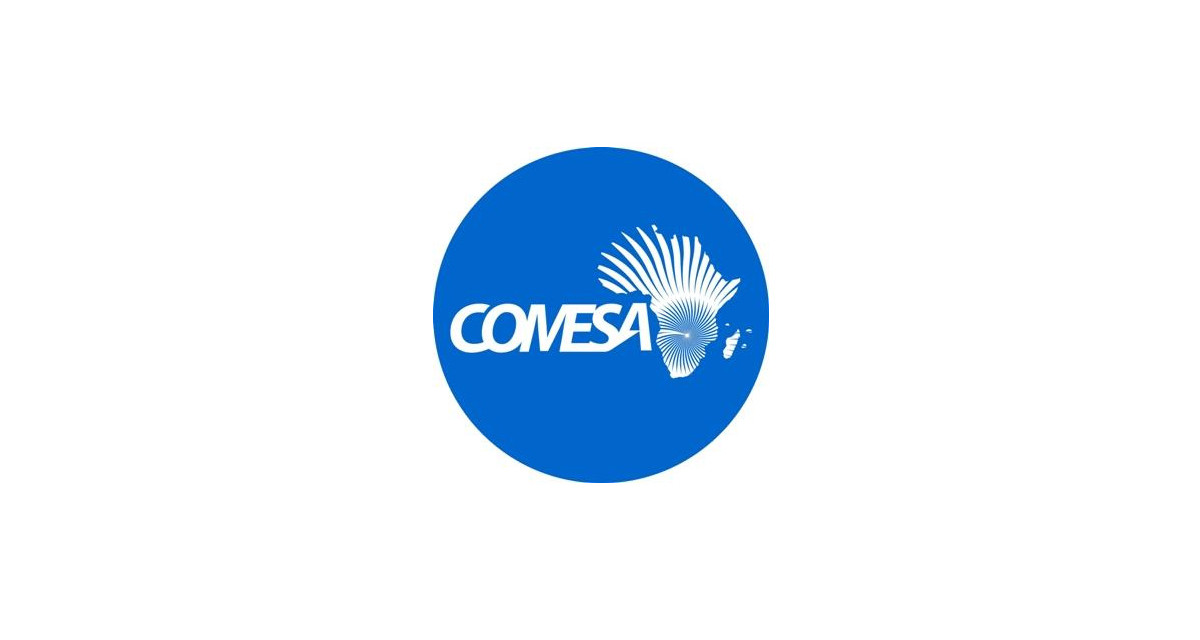 Common Market for Eastern and Southern Africa (COMESA)Accelerating Sustainable & Clean Energy Access Transformation (ASCENT) in AFE Region Multi-Phase Programmatic Approach (MPA)(P180547)Draft Stakeholder Engagement Plan (SEP)October 2023Table of ContentsList of TablesTable 4-1 Summary of Project Stakeholder Needs	9Table 4-2 Stakeholder Engagement and Disclosure Methods	15Table 4-3 Stakeholder Consultant Plan	16Project Description The Accelerating Sustainable and Clean Energy Access Transformation (ASCENT) Regional Energy Access Acceleration Platform (REAAP) Project by the Common Market for Eastern and Southern Africa (COMESA) aims to accelerate access to sustainable and clean energy in Eastern and Southern Africa.The ASCENT-REAAP Project comprises the following components: Component 1: Digital Monitoring, Reporting and Verification (D-MRV) Platforms for Energy Access and Climate Finance – The Project will support countries with adoption of digital monitoring and verification (D-MRV) platforms and other digital tools to facilitate better and faster planning, implementation, monitoring, reporting and verification of their energy access efforts and enable access to climate financing, including through their participation in carbon markets. Component 2: Project Preparation Facility (PPF) – The PPF is one of the critical components of ASCENT, which will support governments and the private sector to develop bankable, investment-ready projects through a demand-driven approach. This component has three sub-components viz: Sub-component 2A: National agencies project; Sub-component 2B: Cross-border solutions; and Sub-component 2C: Private sector distributed renewable energy (DRE) companies. Component 3: Advisory support to governments on planning, policy regulation and finance mobilization – This component will support participating countries on strengthening the policy and regulatory environment for energy access. Component 4: Knowledge exchange, convening, data, skills development, and consumer engagement – This component will enable participating countries to share both technical knowledge and experiences of energy access interventions, allowing countries with large energy access deficits to learn from faster-electrifying countries in the region, through regional and bilateral knowledge exchanges and workshops for governments, private sector, development partners, etc. Component 5: Project management and capacity building support to PIU – This component will provide specific support to building the capacity of the COMESA PIU for the implementation and monitoring of the activities under the regional platform. COMESA will use the same PIU which is already involved in the implementation of the Regional Infrastructure Financing Facility (RIFF) Project (P171967) but with a strengthened capacity to account for increased scope under ASCENT.The ASCENT-REAAP is being prepared under the World Bank’s Environment and Social Framework (ESF). Per Environmental and Social Standard (ESS) 10 on Stakeholder Engagement and Information Disclosure, the implementing agencies should provide stakeholders with timely, relevant, understandable, and accessible information, and consult with them in a culturally appropriate manner, which is free of manipulation, interference, coercion, discrimination, or intimidation. Objective of Stakeholder Engagement Plan (SEP)The overall objective of this SEP is to define a program for stakeholder engagement, including public information disclosure and consultation throughout the entire project cycle. The SEP outlines the ways in which the COMESA Secretariat will communicate with stakeholders and includes a mechanism by which people can raise concerns, provide feedback, or make complaints about project activities or any activities related to the project. Stakeholder Identification and Analysis Principles for Stakeholder EngagementTo meet best practice approaches, the project will apply the following principles for stakeholder engagement:Openness and life-cycle approach: Public consultations for the project(s) will be arranged during the whole life cycle, carried out in an open manner, free of external manipulation, interference, coercion, or intimidation.Informed participation and feedback: Information will be provided to and widely distributed among all stakeholders in an appropriate format; opportunities are provided for communicating stakeholder feedback, and for analyzing and addressing comments and concerns.Inclusiveness and sensitivity: Stakeholder identification is undertaken to support better communications and build effective relationships. The participation process for the projects is inclusive. All stakeholders are always encouraged to be involved in the consultation process. Equal access to information is provided to all stakeholders. Sensitivity to stakeholders’ needs is the key principle underlying the selection of engagement methods. Special attention is given to vulnerable groups that may be at risk of being left out of project benefits, particularly women, the elderly, persons with disabilities, displaced persons, and migrant workers and communities, and the cultural sensitivities of diverse ethnic groups.Flexibility: If social distancing, cultural context (for example, particular gender dynamics), or governance factors (for example, high risk of retaliation) inhibits traditional forms of face-to-face engagement, the methodology should adapt to other forms of engagement, including various forms of internet- or phone-based communicationStakeholder Identification Stakeholders include individuals or groups that may influence or be impacted by the Project directly or indirectly and those who may have interests in a Project and/or the ability to influence its outcome, either positively or negatively.The stakeholder identification process establishes which organisations and individuals may be directly or indirectly affected (positively or negatively) by the proposed Project, or have an interest in it. To develop an effective SEP, it was necessary to determine exactly who the stakeholders are and understand their priorities and objectives in relation to the ASCENT REAAP Project. By classifying and analysing the stance, influence, capacity and interests of stakeholders, it was then possible to develop an SEP that was tailored to the needs of different stakeholder groups. Project stakeholders can be grouped into the following categories:Affected Persons;Other interested parties; and Vulnerable and marginalized groups (VMGs).Affected PartiesAffected Parties (APs) are persons, groups, and other entities within the Project Area of Influence (PAI) that are directly influenced (actually or potentially) by the project and/or have been identified as most susceptible to change associated with the project, and who need to be closely engaged in identifying impacts and their significance, as well as in decision-making on mitigation and management measures. For ASCENT REAAP Project, APs are: COMESA Authority; COMESA Council of Ministers; Ministers in Charge of Transport and Communications, Information Technology and Energy; General public in Eastern and Southern Africa, Electric utilities; Private sector Distributed renewable Energy (DRE) companies and clean cooking providers; and Other COMESA institutions such as  Eastern Africa Power Pool (EAPP), Regional Association of Energy Regulators for Eastern and Southern Africa (RAERESAs).Other interested parties Other Interested Parties (OIPs) are individuals/groups/entities that may not experience direct impacts from the Project but who consider or perceive their interests as being affected by the project and/or who could affect the project and the process of its implementation in some way. These are: World Bank; Trade and Development Bank (TDB); NGOs with operational focus in clean cooking sector; COMESA Secretariat neighbors; Academia; Organizations involved in carbon credits trade; and Media.Vulnerable and Marginalized GroupsVulnerable and marginalized Groups (VMGs) are persons who may be disproportionately impacted or further disadvantaged by the Project(s) compared with any other groups due to their vulnerable status, and that may require special engagement efforts to ensure their equal representation in the consultation and decision-making processes associated with the project. VMGs for the Project are: Women; Youth; Cross-border communities; and People with disabilities (PWDs).Stakeholders MappingIt is important to tailor the engagement methodology to the targeted stakeholders and their relationship to the Project (their influence and interest). Stakeholder mapping seeks to understand stakeholders’ level of interest in the Project and influence in decision making as well as on other Project stakeholders, and will continue throughout the Project lifecycle. It is also important to note that stakeholder interests and level of influence is dynamic and changes over time; hence the need to periodically update the stakeholder map as well as the wider SEP. Mapping will also help identify stakeholders who may find it more difficult to participate in consultation activities and are affected by or interested in the proposed Project because of their marginalized or vulnerable status (such as disabled or elderly people). Stakeholder mapping considers:Who is affected by the Project and how; Who the formal and informal community leaders are and to what degree they are seen as representative;Whether the stakeholder supports, is neutral towards, or is opposed to the Project; Each stakeholder’s interests and concerns in relation to the Project; and How different stakeholders can influence the Project and what risks or opportunities this presents. According to each stakeholder’s levels of interest or impact on the proposed Project, different levels of engagement intensity will be employed. Stakeholders have been mapped using the matrix presented in below. Stakeholder Engagement Process/Communication PlanObjectives of the Communication Plan The objective of this communication plan is to define the communication requirements for the Project and how information will be shared. This plan describes the following: Information that will be communicated including the level of detail and format; How the information will be communicated – face to face meetings, in email, telephone, web portal, WhatsApp, etc. When information will be distributed, the frequency of Project communication, both formal and informal; Who is responsible for communicating Project information; Communication requirements for all Project stakeholders; How sensitive or confidential information is communicated and who must authorize this; How changes in communication or the communication process will be managed; Any constraints, internal or external, which may affect Project communication; and The escalation process for resolving any communication-based conflicts or issues. Key Issues that should be communicated The following are some of the important messages that will be communicated to the Stakeholders: Background of the Project; Project Description; Project Activities; The potential Project benefits and impacts; The process that will be followed to engage with stakeholders; The GRM for the project; and How and when stakeholders can participate in the Project. When to communicate Project communication will be structured and offered regularly but with the flexibility of responding to issues as they emerge. Broadly, stakeholder engagement for the proposed Project has been categorised into preparation and operation engagement activities.Communication Methods A variety of communication methods are used to engage with stakeholders reflecting their level of authority, socio-economic context, and cultural and intellectual factors such as level of education and literacy. English, French, and Arabic are the official languages of the Common Market. Therefore, all stakeholder engagements will be tailored to respective countries local languages. For official meetings and communication, English will be the main mode of communication given that it is the most widely accepted language for business, but as necessary COMESA will make efforts to also communicate through the other Common Market languages and to translated communication documents to those languages as necessary.Summary of project stakeholder needs and methods, tools, and techniques Table 4-1 Summary of Project Stakeholder NeedsStakeholder Engagement Plan Purpose and timing of the stakeholder engagement program The overall goal of this Stakeholder Engagement Plan (SEP) is to ensure a systematic, consistent, comprehensive and coordinated approach to stakeholder participation and communication throughout the project cycle. The SEP outlines ways in which the project team will communicate with stakeholders and feedback mechanism to be utilized. The plan will guide timely engagement with key stakeholders as well as dissemination and increased access to relevant project information. The project will innovate ways for consultations to be effective and meaningful to project and stakeholder needs.In addition to this SEP, COMESA has developed an Environmental and Social Commitment Plan (ESCP) and Labor Management Procedures (LMP) which will be widely disseminated on the COMESA and World Bank websites to ensure access to information about the environmental and social risks and respective mitigation measures. The COMESA environmental and social safeguard specialists will be trained on the comprehensive ESF and requirements of ESS2 and ESS10 three months after project effectiveness, to ensure understanding and effective implementation of this SEP. COMESA will further prepare and submit to the Bank regular monitoring reports on the environmental, social, health, and safety (ESHS) performance of the Project. The first report will be submitted three months after project implementation followed by quarterly reports throughout the project implementation period. Proposed strategy for information disclosure Electronic copies of the disclosure materials will be placed on the COMESA and World Bank websites to allow easy access for all stakeholders. The disclosure materials will also be shared with the targeted stakeholders through email, and during project related meetings. In addition to disclosure of the various project materials (ESCP, SEP, and LMP), formal channels will be put in place to register and document comments, suggestions and grievances from the public. The grievance arrangements shall be made publicly available to receive and facilitate resolution of concerns in relation to the Project. Table 4-2 shows stakeholder engagement and disclosure methods.Proposed strategy for consultation COMESA will conduct consultations with all identified stakeholders with the aim of creating awareness, improving access to information and receiving/giving feedback on project implementation. The communication channels highlighted above will play a key role in ensuring information flow between COMESA and its stakeholders.  Table 4-3 presents the stakeholder consultation plan.Table 4-2 Stakeholder Engagement and Disclosure MethodsTable 4-3 Stakeholder Consultant PlanTimelines Stakeholder consultations will be conducted throughout the project 7-year lifecycle as indicated in the tables above. Consultations will be conducted during project preparation, implementation and monitoring processes. Selected staff will be trained on key documents such as the ESF, ESCP, SEP, PID and LMP at least three months after project effectiveness to increase their awareness and understanding to facilitate implementation, while quarterly project monitoring reports on the ESHS performance and biannual project progress reports will be made available through the COMESA and World Bank websites. COMESA Secretariat will actively utilize its international platform to conduct meaningful engagements with all stakeholders. Among these is Council of Ministers that will endorse documents and review project progress and approve short to long-term work plans.Review of Comments The PIU will maintain open lines of communication with all stakeholders to encourage information flow-including feedback, understanding of the project and its key documents and to strengthen working relationships. Comments from stakeholders will be gathered through email, social media, during meetings-both formal and informal- and included in periodic project reports as necessary. Response to the comments will be done directly to the individual(s) or through email, meetings or reports. Resources and Responsibilities for Implementing Stakeholder Engagement ActivitiesResourcesThe PIU at COMESA Secretariat will oversee all stakeholder engagement activities. The budget for the SEP is included in component 5 of the project. ResponsibilitiesAll project staff will play a key role in the consultation processes through their interaction with the different stakeholders. However, with supervision from the Project Coordinator, Social Safeguards Specialist, the Communication and Reporting Officer and the Knowledge Management / M&E Specialist will play a key role in implementing this SEP. Grievance Mechanism IntroductionASCENT REAAP project will adopt and strengthen the RIFF project grievance redress mechanism (GRM). The GRM which comprises a set of arrangements will enable all stakeholders to raise grievances and seek redress when they perceive a negative impact arising from the project activities including cases linked to sexual exploitation and abuse (SEA) and sexual harassment (SH). It is a key way to mitigate, manage, and resolve potential or realized negative impacts, as well as fulfill obligations under international laws and contribute to positive relations with all stakeholders.GRM Objectives The GRM is intended to:To receive, log, analyze and address complaints and grievances and enhance conflict resolution arising during project implementation, while keeping complainants informed of the progress being made to resolve the grievances.Ensure transparency and accountability throughout the implementation of project amongst the relevant stakeholders including project beneficiaries.Resolve any emerging ESHS grievances in the project.To promote relations between the project implementers, executers and beneficiaries.Provide avenue for vulnerable groups and survivors of SEA/SH to have equal access to grievance redress, while ensuring that SEA/SH grievance response mechanisms are survivor centred.Awareness GRM will be widely publicized among stakeholder groups such as the affected parties, e.g., governments, government agencies, private sector DRE companies, and NGOs, women, youth, etc.Implementing Steps The process of implementing the GRM involves the following steps:The complaint submitted to Project Coordinator or designated Grievance Management Focal Point:By email By cellphoneBy letterFace-to-face personAnonymously The Project Implementation Unit (PIU) through the Focal Point will register the complaint and acknowledge receipt. An anonymous complaint should be investigated and handled in a confidential manner. The    PIU will review the complaints and decide whether they will be processed.The complainant will be notified of the case status.The PIU will request additional information if required.The complaint(s) will be assessed, and a response will be formulated. The proposed solution will be communicated to the complainant within 15 working days from the receipt of the complaint.If the solution is acceptable to the complainant, then PIU will implement the solution(s) and settle the issue(s).If the solution is not acceptable to the complainant, then the PIU will escalate raised the issue to management within COMESA.Evaluation System PIU will assess the overall effectiveness and the impact of the mechanism annually and the results will contribute to improving the performance of the GRM and provide valuable feedback to project management. The following questions can be addressed in such evaluations:How many complaints have been raised?What types of complaints have been raised?What is the status of the complaints (rejected or not eligible, under assessment, action agreed upon, action being implemented, or resolved)?How long did it take to solve the problems?How many aggrieved parties have used the grievance redress procedure?What were the outcomes?Monitoring and ReportingMonitoringMonitoring the stakeholder engagement activities is important to ensure that consultation, disclosure, and grievance management efforts are effective and that stakeholders have been meaningfully consulted throughout the process. Monitoring also allows the Project to improve its strategies by using information acquired from the monitoring activities. The Project will monitor the stakeholder engagement activities and in particular:The implementation of the SEP;The effectiveness of the engagement process in managing impacts and expectations by tracking responses received from engagement activities;Consultations and disclosure activities conducted with stakeholders; and All grievances received and resolved whether anonymous or non-anonymous.Performance will be evaluated bi-annually by tracking: Place and time of formal engagement events and level of participation by specific stakeholder categories and groups with due consideration for gender disaggregated (e.g., participation in engagement events);Numbers and type of grievance and the nature and timing of their resolution;Materials disseminated, i.e., type, frequency, and location;Number of comments by issue/ topic and type of stakeholders, and details of feedback provided; andCommunity attitudes and perceptions towards the Project based on media reports and stakeholder feedback.Reporting The PIU will develop regular reports (typically quarterly) which will typically be required by the World Bank. The reports will present all activities, including stakeholder engagement activities, for the period and summarize the issues. The report and its annexes will also detail the measures taken to address the issues, timeline of responses, as well as corrective and mitigation measures to address grievances and analysis of trends. Data reported on will include the following activities: Information distribution of disclosure materials;Public announcements and engagement of media; andDisclosure and consultation meetings; and collection and incorporation of comments and feedback.The SEP will be periodically revised and updated as necessary to ensure that the information and the methods of engagement remain appropriate and effective in relation to the project context. Any major changes to the project related activities and to its schedule will be duly reflected in the updated SEP. Monthly/quarterly summaries and internal reports on public grievances, enquiries and related incidents, together with the status of implementation of associated corrective/preventive actions will be collated by responsible staff and referred to the senior management of the project.		The monthly/quarterly summaries will provide a mechanism for assessing both the number and the nature of complaints and requests for information, along with the project’s ability to address those in a timely and effective manner. The project team will conduct surveys on World Bank supported components at the entry, mid-point and end of the project. The results from these surveys will be used to inform the World Bank on the necessary steps to take towards meeting the SEP objectives and project goals. AnnexesAnnex 1: Template to Capture Consultation Minutes Annex 2: Complaints form Complainant’s Details: (Optional) Name (Dr / Mr / Mrs / Ms) _________________________________________  ID Number _________________________________________  Postal address ________________________________________________________________ Mobile _____________________________________________  Email _______________________________________________________________________  County ______________________________________________________________________  Age (in years): ________________________________________________________________Are you requesting for confidentiality for the information?               Yes      	      No Is there any fear/ risk of retaliation or attack or victimization?               Yes      	      No Which institution or officer/person are you complaining about? _______________________________________________________________________________________________________________________________________________________________________________________________________________________________________ Have you reported this matter to any other public institution/ public official?                 Yes      	      No If yes, which one?  __________________________________________________________________________________________________________________________________________________________ Has this matter been the subject of court proceedings?        Yes                   No Please give a summary of your complaint and attach all supporting documents [Note to indicate all the particulars of what happened, where it happened, when it happened and by whom] _____________________________________________________________________________ __________________________________________________________________________________________________________________________________________________________ __________________________________________________________________________________________________________________________________________________________ _____________________________________________________________________________ _____________________________________________________________________________7.. What action would you want to be taken? _____________________________________________________________________________ _____________________________________________________________________________ _________________________________________________________________________________________________________________________________________________________ Signature __________________________________  Date ______________________________________Annex 3: SEA/SH Intake and Referral FormName of complainant: ___________________________ Nationality: __________________________Address/Contact Details: _____________________________________________________________Position (if applicable): _________________	Age: _________________ Sex: _________________Name of victim/survivor (if different from complainant): ____________________Address/Contact Details: _____________________________________________________________Age: ____________________ Sex: ____________________ Nationality: ____________________Name (s) & address of parents/legal guardian, if under 18: _____________________________________________________________________________ _____________________________________________________________________________ _________________________________________________________________________________________________________________________________________________________ Has survivor given consent for completion of this form? YES: NO: Is the victim/survivor a beneficiary/receiving any type of humanitarian assistance? (Name the organisation/agency providing assistance):_____________________________________________________________________________ _____________________________________________________________________________ _________________________________________________________________________________________________________________________________________________________ Location of alleged incident (s): 	___________________ Date: ____________________ Time: ____________________Physical and emotional state of the victim/survivor (Describe any cuts, bruises, lacerations, behaviour and mood, etc.): _____________________________________________________________________________ _____________________________________________________________________________ _________________________________________________________________________________________________________________________________________________________ Witness’ Name & Contact Information:_____________________________________________________________________________ _____________________________________________________________________________ _________________________________________________________________________________________________________________________________________________________ Description of incident (Please use separate sheet of paper if necessary): _____________________________________________________________________________ _____________________________________________________________________________ _________________________________________________________________________________________________________________________________________________________ Briefly describe service provided to survivor: _____________________________________________________________________________ _____________________________________________________________________________ _________________________________________________________________________________________________________________________________________________________ Briefly describe if there will be need for medium and long-term victim assistance: _____________________________________________________________________________ _____________________________________________________________________________ _________________________________________________________________________________________________________________________________________________________ Any other pertinent information provided during interview? (Including contact made with other organisations if any): _____________________________________________________________________________ _____________________________________________________________________________ _________________________________________________________________________________________________________________________________________________________ Signature/thumbprint signaling that the complainant been informed about organisations procedures for dealing with complaints:Name of Accused Person (s): ____________________ Job title: ____________________Organisation Accused Person (s) Works for: _____________________________________________Address of Accused Person: ___________________________________________________________Age: ____________________ Sex: ____________________Physical Description of Accused Person: _____________________________________________________________________________ _____________________________________________________________________________ _________________________________________________________________________________________________________________________________________________________ Is the perpetrator a continuing threat to the safety of the survivor, complainant, staff or any beneficiary? Please explain any safety concerns: _____________________________________________________________________________ _____________________________________________________________________________ _________________________________________________________________________________________________________________________________________________________ Has any disciplinary action been taken by the responsible agency? (Describe): _____________________________________________________________________________ _____________________________________________________________________________ _________________________________________________________________________________________________________________________________________________________ Report Completed by: ____________________ Date/Time: ____________________Position/Organisation: _______________________________________________________________Location: ________________________________________________________________________Date Report forwarded to relevant management structure: ________________________________Date received relevant management structure (Name/Position/Signature):  ____________________Annex 4:  Grievance Monitoring and Tracking Log (for non-SEA/SH Complaints) Level of InterestHighTDB, Carbon trading organizations, Vulnerable groupsPrivate sector companies, Electric Utilities, MDAsCOMESA Council of MinistersLevel of InterestMedium Academia, NGOs, MediaCOMESA AuthorityWorld BankLevel of InterestLowGeneral publicLevel of InterestLowMediumHighLevel of InfluenceLevel of InfluenceLevel of InfluenceLevel of InfluenceStakeholder groupStakeholderKey characteristicsLanguage needsPreferred communication method(s) Specific needs COMESA AuthorityConsists of Heads of State or Government of the Member States and is responsible for the general policy, direction and control of the performance of the executive functions of the Common Market and the achievement of its aims and objectives. English, French, and ArabicFormal meetingsStructured agendasEmail communication Project information document (PID) and ESCP.COMESA Council of MinistersComposed of Ministers designated by the Member States. The Council is responsible for ensuring the proper functioning of COMESA in accordance with the provisions of the Treaty. The Council takes policy decisions on the programmes and activities of the COMESA, including the monitoring and reviewing of its financial and administrative management.English, French, and ArabicFormal meetingsStructured agendasEmail communicationLettersProject roles and responsibilities, planned stakeholder engagements, information generation and dissemination. Regular formal and informal meetings Meeting of Ministers in Charge of Transport and Communications, Information Technology and EnergyComposed of Ministers in charge of Transport, Communications, Information Technology and Energy. The meeting makes policy decisions on issues to do with infrastructure.English, French, and ArabicFormal meetingsStructured agendasProject roles and responsibilities, planned stakeholder engagements, information generation and dissemination. Consultative Committee of the Business Community and other Interest GroupsAre responsible for providing a link and facilitating dialogue between the business community and other interest groups and other organs of COMESA. EnglishFormal meetingsStructured agendasRegular formal and informal meetingsGeneral publicResidents of member statesUltimate beneficiaries of ASCENT REAAP project.Local languagesFocus group meetings /discussions,Community consultationsSite visitsSensitization on ASCENT REAAP project and its outcomes.Adjusting meeting arrangements to fit local culture.Electric utilities Private sector DRE and clean cooking providersWill receive information market intelligence on DRE and clean cooking markets.Will receive business development support covering technical, financial, economic, social, legal, regulatory, environmental and social safeguards, institutional, governance, transaction structuring and management matters.EnglishFormal meetingsStructured agendasSensitization on ASCENT REAAP project and its outcomes, and how to access project benefits and support from COMESA.Government Ministries, Departments, and Agencies (MDAs)Rural electrification agencies, public utilitiesWill receive grants/funds to design and implement energy access projects supporting ASCENT program objectives, per government requests.English, French, Portuguese and ArabicRegular formal and informal meetingsSensitization on ASCENT REAAP project and its outcomes and how to access project benefits and support from COMESA.International partnersWorld BankFinanciers of the project. Possess knowledge of E&S managementEnglishEmail, telephone calls, meetings (in person or virtual) Project progress in relation to preparation,
implementation,
stakeholder engagements, joint control and management efforts, experience sharing, grievances received and how they are being handled and resolved, Regular formal and informal meetings Other interested organizationsTrade Development Bank (TDB)Will benefit from strong private sector DRE and clean cooking providers pipeline for their Regional Energy Access Financing projectEnglishFormal meetingsStructured agendasSensitization on ASCENT REAAP project and its outcomes.Other interested organizationsNGOs with operational focus in clean cooking sectorWill benefit from clean cooking support by the project.English, French, Portuguese and ArabicFocus group meetings /discussions, email communication, virtual meetingsSensitization on ASCENT REAAP project and its outcomes.Other interested organizationsCOMESA Secretariat neighborsMight be negatively affected by the Secretariat activities.Local languageCommunity consultation, information leaflets, brochuresSensitization on ASCENT REAAP project and its outcomes.Facilitate them to attend the discussions.Other interested organizationsAcademiaWill build skills for the planned massive energy access expansion and for renewable energy scale up, opening opportunities for women in the energy sector, including in leadership positions. EnglishFormal physical and virtual meetings, email communicationsStructured agendasSensitization on ASCENT REAAP project and its outcomes.Sign MoUs to guide collaborationOther interested organizationsOrganizations involved in carbon credits tradeEnglishFormal meetingsStructured agendasSensitization on ASCENT REAAP project and its outcomes.VMGs Project related enterprises owned and led by women, youth, and people with disabilitiesWill benefit from targeted skills development program for energy access and renewables to create more job opportunities in the sector.English, French, Portuguese and ArabicLocal languageFocus group meetings / discussionsSite visits, information leaflets, brochures etcSensitization on ASCENT REAAP project and its outcomes.Facilitate them to attend the discussions.Project StageInformation to be disclosedTarget stakeholdersCommunication channelsTimetable Responsibilities Project preparationProject documents – ESCP, SEP, LMP.COMESAEmail, intranet, trainings, meetings, websiteIn person or virtual Within three months after project effectiveness COMESAWorld BankProject preparationProject documents – ESCP, SEP, LMP.Affected and interested partiesEmail, website, meetings (in person or virtual) In person or virtual Within three months after project effectiveness COMESAWorld BankProject preparationAnnual workplanAffected and implementing partiesEmail, website, pressA week after approval by the World Bank COMESAProject implementation and monitoringMonitoring reports on the ESHS performance World Bank and all other stakeholders Email, website, meetings 1st report – three months after project implementation and subsequent reports quarterly COMESAProject implementation and monitoringProject progress reportsAll stakeholdersEmail, website, meetingsIn person or virtual meeting; bi-annually COMESAProject implementation and monitoringKnowledge management and communication productsAll stakeholdersEmail, website, meetings, social media, posters, banners, leaflets, studies In person or virtualAs and when completed COMESAProject StageTarget stakeholders Topic of consultationMethod usedLocation/ frequencyResponsibilities Project preparationWorld BankDevelopment, approval and disclosure of ESF, ESCP, SEP, project information document (PID), and LMP, Annual WorkplanEmail, meetingsIn person or virtual and continuousCOMESAProject preparationCOMESA members statesProject documents - ESF, PID, ESCP, SEP, and LMP requirementsProject scope and rationale Grievance mechanism process Annual workplanEmail, meetings, trainings (for the PIU) Virtual and physical Periodic Daily, quarterly (for the PIU) COMESAProject preparationCOMESA Secretariat, PIUProject documents - ESF, PID, ESCP, SEP, and LMP requirementsProject scope and rationale Grievance mechanism process Annual workplanEmail, meetings, trainings (for the PIU) Virtual and physical Periodic Daily, quarterly (for the PIU) COMESAProject preparationMediaProject scope and rationale Press releaseOnceCOMESAProject implementation and monitoringCOMESA member states and Secretariat World Bank, Private sector DRE and clean cooking providers, Academia, VMGs, NGOs, etc. Project status and progress,Digital monitoring, reporting, and verification (D -MRV) platformsPreparation of bankable, investment-ready projects through a demand-driven approachAdvisory support on energy planning, policy regulation and finance mobilizationKnowledge exchange, convening, data, skills development and consumer engagementEmail, meetings, surveys, polls, and questionnaires (in case of assessments) Virtual and physical as needed. COMESAProject implementation and monitoringMediaVisibility for the projectEmail, meetingsVirtual and physical, as neededCOMESAStakeholder (Group or Individual)Dates of ConsultationsSummary of FeedbackResponse of Project Implementation TeamFollow-up Action(s)/Next StepsTimetable/ Date to Complete Follow-up Action(s)Case no.Date Claim ReceivedName of Person Receiving ComplaintWhere/how the complaint was receivedName & contact details of complainant (if known)Type of Claim Add content of the claim (include all grievances, suggestions, inquiries)*please note if the complaint was related to the project. If not, note it here and refer complainant to PIU for further processingWas Receipt of Complaint Acknowledged to the Complainant? (Y/N – if yes, include date, method of communication & by whom)Expected Decision DateDecision Outcome(include names of participants and date of decision)Was Decision communicated to complainant? Y/NIf yes, state when, by whom and via what method of communication Was the complainant satisfied with the decision? Y/N State the decision.If no, explain why and if known, will pursue appeals procedure. Any follow up action (and by whom, by what date)?